Муниципальное бюджетное образовательное учреждение дополнительного образования "Сампурский Детско-юношеский центр"Конспект открытого занятия"Плетение букетика цветов"1 год обученияпедагог дополнительного образования Иванова Надежда Юрьевна2016 г.	Занятие разработано на основе дополнительной общеобразовательной общеразвивающей программы «Волшебный бисер», направленность художественная. Занятия бисерным рукоделием способствуют воспитанию у детей любви к прекрасному, готовности психологически и практически участвовать в создании красоты. Формируют интерес к традиционным видам народного искусства. Бисер, вспыхивающий разноцветными огоньками, даёт ощущение радости, волшебства и таинственности, он привлекает игрой света, красотой. 	Данное занятие рассчитано на 4 часа, рекомендовано для обучающихся группы первого года обучения. Занятие содержит познавательный материал, используются новые современные технологии обучения.	На занятии для плетения букета цветов применяем технику петельного и параллельного плетения. Выполнение задания позволяет раскрыть, творческие способности детей, развитие абстрактного мышления.Тема занятия "Плетение букетика цветов"Цель занятияЗакрепить приёмы параллельного и петельного плетения на проволоке в процессе изготовления цветов.Задачиобразовательные: - научить умению работать с технологической картой.закрепить навыки петельного, параллельного плетения;развивающие: - развивать образное мышление, творческую самостоятельность, память, воображение, внимание, мелкую моторику, вызвать желание фантазировать, развивать у детей чувство композиции.Воспитательные:- воспитывать эстетический вкус, аккуратность, усидчивость, терпение, внимательность, старательность. Воспитать в детях любовь к природе, прививать интерес к окружающему миру.  Оборудование:Для детей: проволока 0.3 мм, бисер белый, жёлтый, зелёный №6, №8, крышки под бисер, ножницы, схемы плетения ромашки.Для педагога: фото слайды с изображением цветов ромашки; технологическая карта плетения ромашки, наглядные образцы ромашки из бисера.Тип занятия: комбинированный.План занятия:Организационный момент (5 мин).Повторение пройденного материала. (5 мин).Объяснение нового материала (10 мин).Инструктаж по ТБ (5 мин).Практическая работа (55 мин. включая 5 мин. физ. мин.)Физкультминутка.Подведение итогов (5 мин.)Ход занятия:1. Организационный момент:-Проверка готовности к занятию.-Объявление темы и цели занятия.2. Повторение пройденного материала.- Что такое бисер?- Какой бывает бисер?- Какие основные виды плетения из бисера используются для изготовления цветов?-(дети отвечают на вопросы)- Молодцы! сегодня на занятии мы с вами познакомимся с технологией плетения ромашки и из них составим букетик цветов.3.Объяснение нового материала.- Перед началом нашей работы я хочу вам рассказать об этом цветке:«… Ромашка любима многими народами, но наибольшую любовь онанашла в России, где считается национальным цветком. Слово ромашка происходит от латинского «романа», что означает «римская». Это название к нашим предкам перешло от поляков, причем очень давно. Сейчас слово «ромашка» воспринимается, как исконно русское. Согласно народному преданию, она вырастает там, где упадет с неба звезда. Этот цветок издавна считается символом семьи, любви и верности. День семьи, любви и верности празднуют в России 8 июля. Изучение технологической карты плетения «Ромашки из бисера».Вопросы:- Все ли необходимые для работы материалы и инструменты у вас на столах?- Что вам потребуется для работы?- С чего мы начнем плетение ромашки? (с плетения лепестков).- Какое плетение используется в изготовлении лепестков цветка? (петельное).- Лепестки готовы, что делаем дальше? (закрепляем их на стебелек).- Какой следующий этап работы? (плетение листочков).- Каким способом? (параллельное плетение).- Назовите последний этап изготовления ромашки? (сборка цветка).При самостоятельной работе можно пользовать технологическую картой плетение «Ромашки из бисера» Приложение 1.4. Инструктаж по ТБ.- При работе соблюдаем правила по технике безопасности (следим за осанкой, соблюдение правил при работе с бисером, колющими и режущими инструментами).5. Физ. Минутка.Упражнение для глаз снимающие усталость. Приложение 2.6. Практическая работа.А теперь приступаем к работе. У вас все обязательно получится!Самостоятельная работа детей (учащиеся берут необходимый бисер, кусочки проволоки нужной длины и начинают нанизывать бисер на проволоку согласно выбранному алгоритму выполнения изделия).В ходе практической работы учащиеся работают индивидуально, педагог ходит по классу, проводит индивидуальные консультации и помогает учащимся. Следит за выполнением работы. 7. Анализ выполненных работ.Наше занятие, ребята, подходит к завершению. Давайте посмотрим и покажем друг - другу, какие цветочки у нас получились.Обсуждение результатов работы вместе с детьми (рассмотреть каждый цветок, отметить, кому что удалось и над чем ещё надо поработать, похвалить детей).А теперь ребята подходите поближе, давайте посадим наши ромашки в горшок. Посмотрите, какой чудесный получился букетик.8. Подведение итогов.Дети оформляют мини - выставку, выявляют аккуратную и правильно выполненную работу. «… Эти замечательные ромашки из бисера могут поднять вам, и вашим близким настроение. Вы изготовили их собственными руками, вложив в них частичку своего тепла».Уборка рабочих мест.Список литературы:1. М. В. Ляукина «Бисер»- М. АСТ - Пресс 2000- 176 с.2. Ю. П. Соколова, Н. В. Пырерка. «Азбука бисера» -СПб: Литера 1999- 176с.3. Н. И. Бондарева «Рукоделие из бисера». Ростов н/Д.Приложение №1.Технологическая карта плетение «Ромашки из бисера»№ п/пОписание работыфото1Плетение лепестковОтрезаем проволоку в 40 см, набираем 25 белых бисерин, придерживая первую бисерину, остальные отодвигаем и проходим в нее концом проволоки так, чтобы образовалась петелька. Затягиваем. Получился первый лепесток. Так делаем 3 лепестка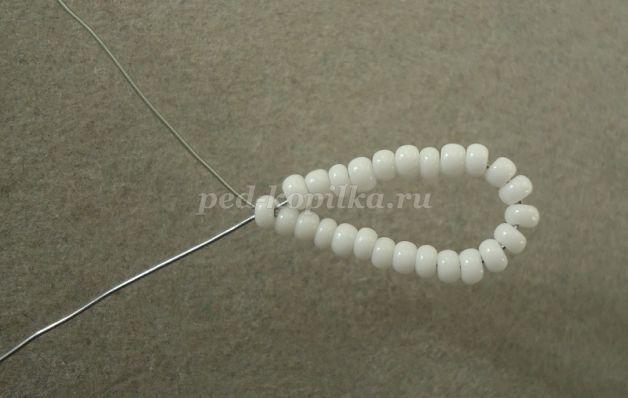 Берем крупную желтую бисерину или бусину, надеваем на один конец проволоки, другим концом проходим навстречу.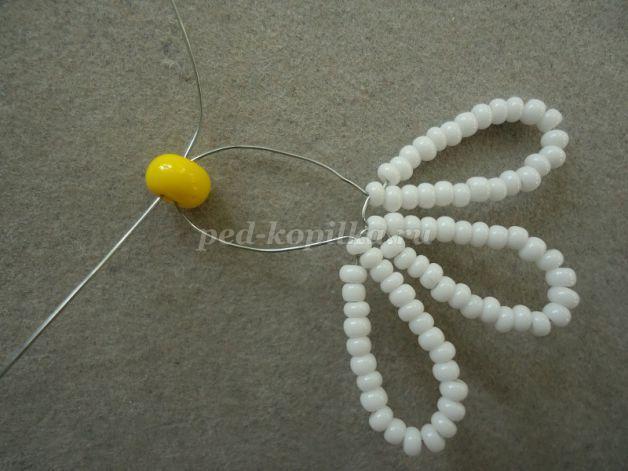 Продолжаем плести лепестки. Всего 7 лепестков. Концы проволоки скручиваем.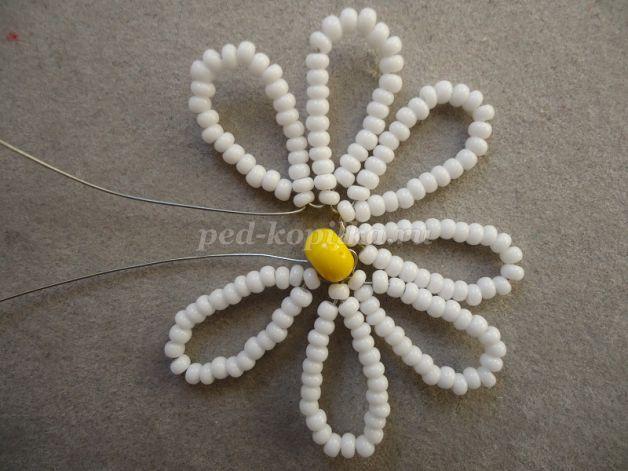 Ромашка готова, формируем стебель.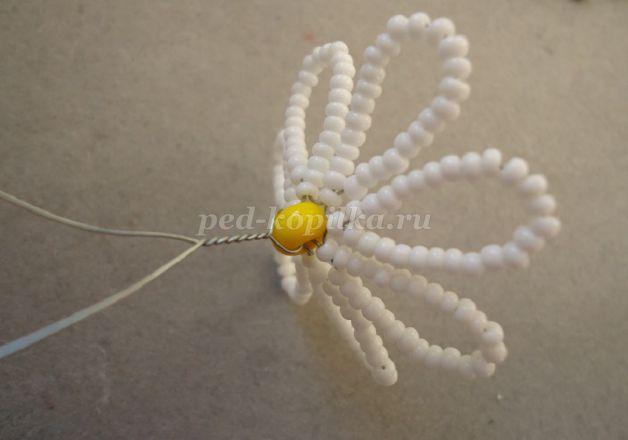 2Плетение чашелистиков. Нанизываем 9 зеленых бисерин, 8 последних отодвигаем и возвращаемся концом проволоки в первую бисерину, чтобы образовалась петелька. Так делаем 6 петелек, концы проволоки скручиваем.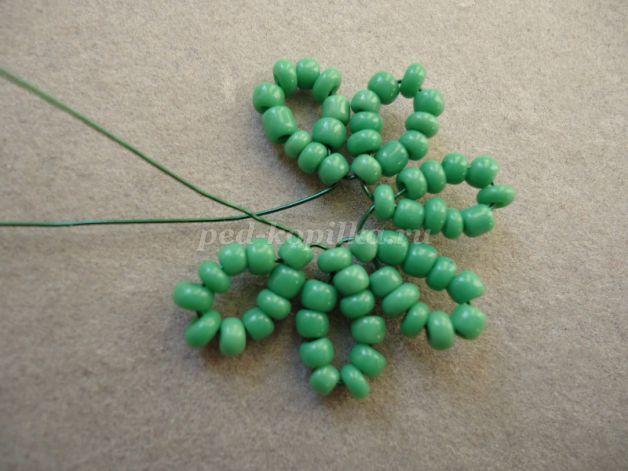 3Соединяем чашелистики с цветком и скручиваем концы проволоки.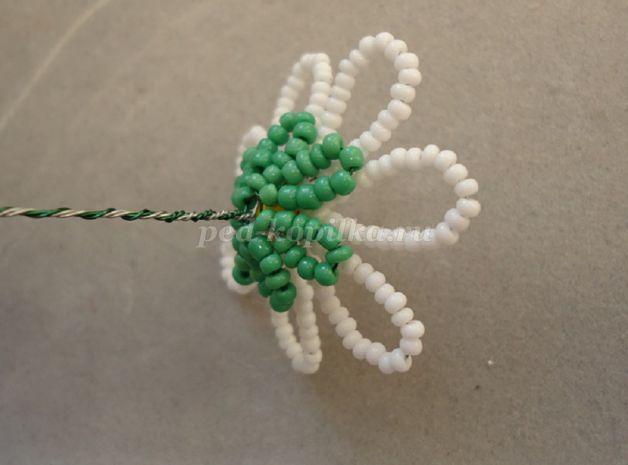 4Листочки ромашкиНа проволоку в 30 см набираем 3 зеленые бисеринки и размещаем их по середине. Проходим концом проволоки в 2 бисерины навстречу другому концу, затягиваем. Должен получится треугольник.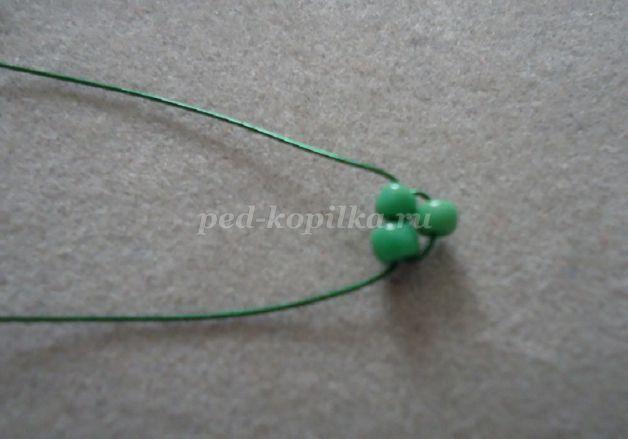 Далее плетем по схеме: 3-3-4-4-5-5-4-4-3-3-2-1. Чтобы сплести зубчики у листочка, набираем несколько бисерин, одну отодвигаем и возвращаемся в оставшиеся бисерины. Проволоку подтягиваем. Обратите внимание на то чтобы зубчики плотно прилегали к листочку. Для этого первые бисерины придерживайте ближе к листочку.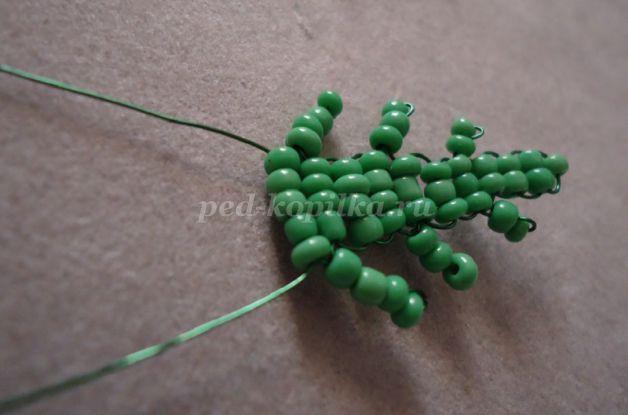 Листочек готов, их нужно два.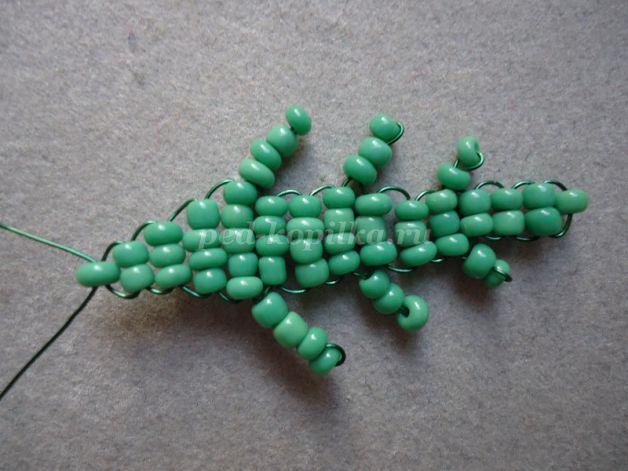 5Сборка ромашкиПрисоедините листочки к стеблю. . 
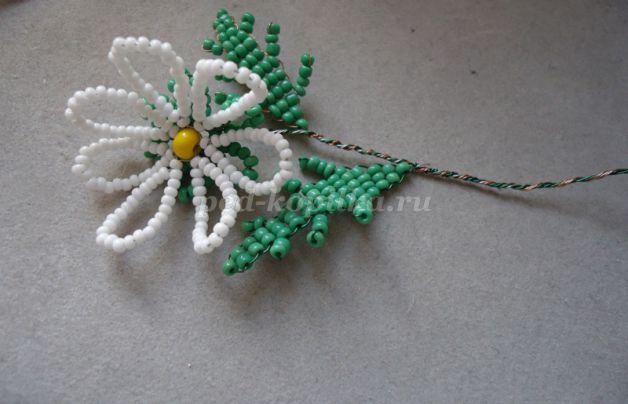 Стебель обмотайте зеленой флористической лентой или нитками. Нитками смотрится гораздо изящнее. Ромашка готова.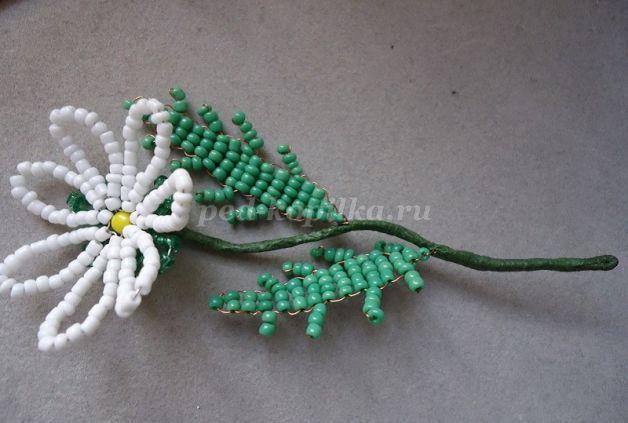 Оформление цветов ромашки.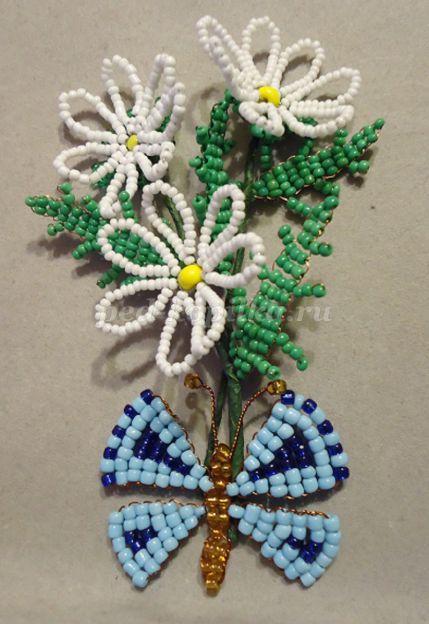 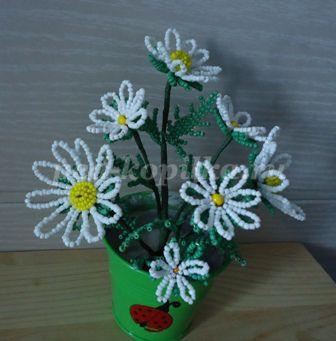 